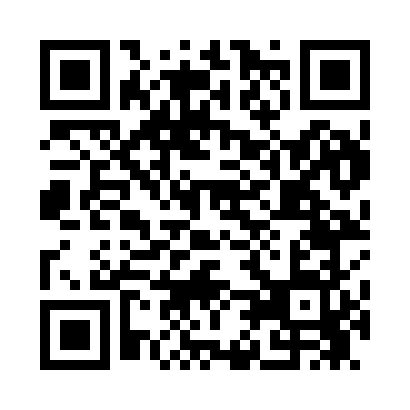 Prayer times for Bumpville, Pennsylvania, USAMon 1 Jul 2024 - Wed 31 Jul 2024High Latitude Method: Angle Based RulePrayer Calculation Method: Islamic Society of North AmericaAsar Calculation Method: ShafiPrayer times provided by https://www.salahtimes.comDateDayFajrSunriseDhuhrAsrMaghribIsha1Mon3:525:341:105:128:4510:272Tue3:525:351:105:128:4410:273Wed3:535:361:105:128:4410:264Thu3:545:361:105:128:4410:265Fri3:555:371:105:128:4410:256Sat3:565:371:105:128:4310:257Sun3:575:381:115:128:4310:248Mon3:585:391:115:128:4310:239Tue3:595:391:115:128:4210:2210Wed4:005:401:115:128:4210:2211Thu4:015:411:115:128:4110:2112Fri4:025:421:115:128:4110:2013Sat4:035:421:115:128:4010:1914Sun4:045:431:125:128:3910:1815Mon4:065:441:125:128:3910:1716Tue4:075:451:125:128:3810:1617Wed4:085:461:125:128:3710:1518Thu4:095:471:125:128:3710:1419Fri4:115:481:125:128:3610:1320Sat4:125:481:125:128:3510:1121Sun4:135:491:125:118:3410:1022Mon4:155:501:125:118:3310:0923Tue4:165:511:125:118:3310:0824Wed4:175:521:125:118:3210:0625Thu4:195:531:125:108:3110:0526Fri4:205:541:125:108:3010:0327Sat4:215:551:125:108:2910:0228Sun4:235:561:125:108:2810:0029Mon4:245:571:125:098:279:5930Tue4:265:581:125:098:269:5731Wed4:275:591:125:088:249:56